Managing Digital Risk Through Departmental CollaborationExplosion ofCHALLENGES1 in 4 organizations will suffer a data breach1EXAMPLESKEY TAKEAWAYSTakeaway 1: Departmental CollaborationDataowth$141Average cost per lost or stolen record$3.6 millionAverage cost per breach~24,000Records breached per incident2Example 1: Discarded MediaExample 2: Lost PaperTakeaway 2: Cradle to Grave Inventory ControlComplianceRegulations RulesLaws75% of breaches are perpetrated by outsiders1Criminals and Scams are SmarterMultiple Entry PointsExample 3: Materials Management0123 4567 890 09876543210 Use phaseTakeaway 3: Target Persuasion and Behavior ModificationTemple UniversityJonathan Latko and Leonard Nelson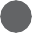 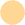 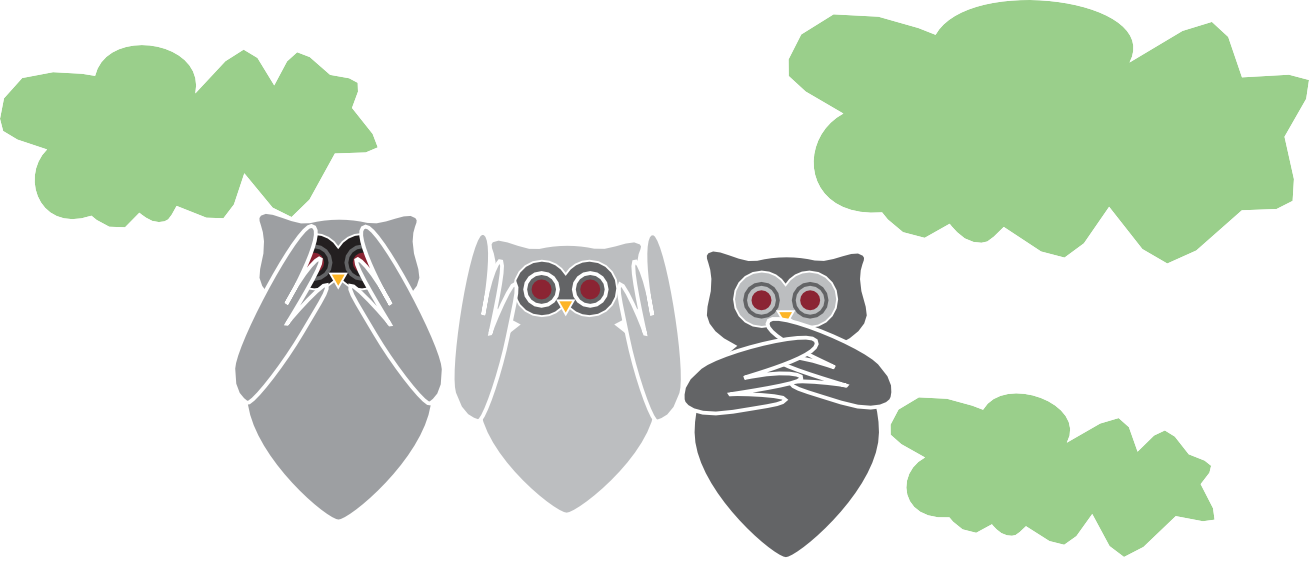 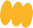 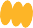 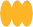 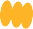 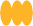 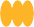 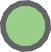 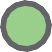 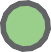 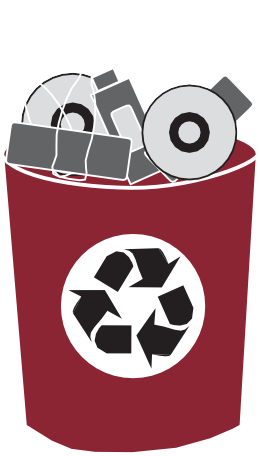 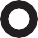 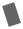 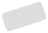 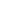 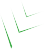 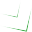 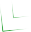 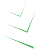 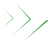 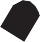 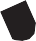 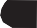 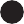 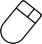 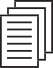 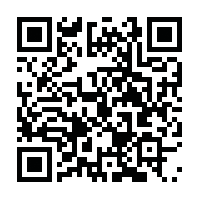 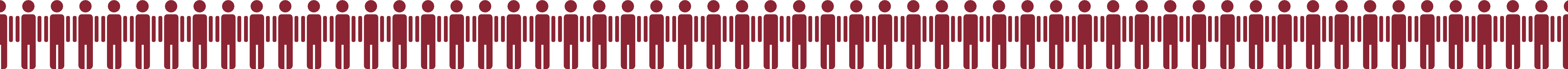 CYBER RISKS ARE NO LONGER PROBLEMS THAT CAN BE SOLVED. THEY ARE STRATEGIC RISKS THAT MUST BE MANAGED.3